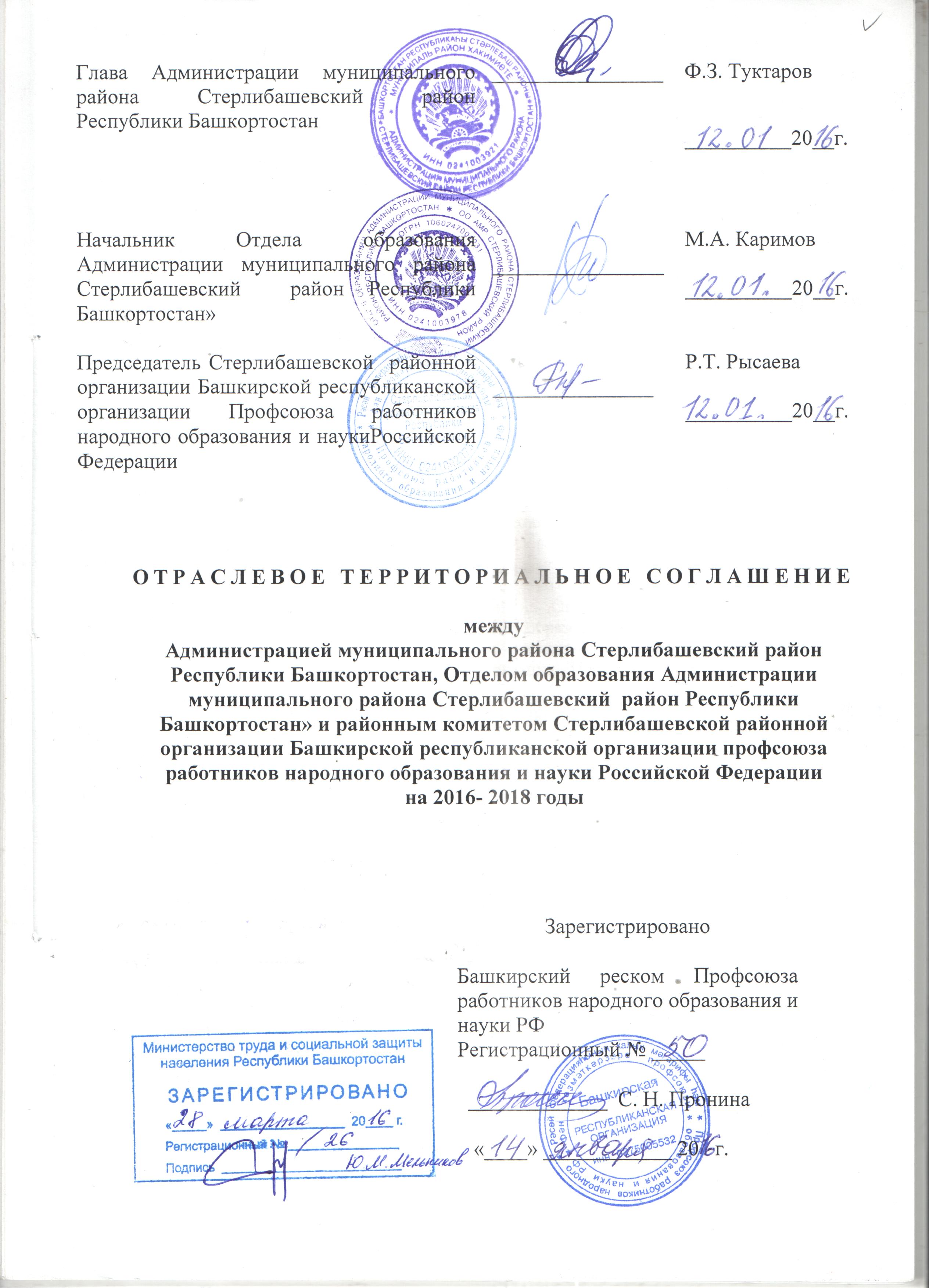 ОБЩИЕ ПОЛОЖЕНИЯ1.1. Настоящее отраслевое территориальное Соглашение (далее – Соглашение) заключено в соответствии с Трудовым кодексом РФ, законами Республики Башкортостан «О профессиональных союзах» и «Об органах социального партнерства в Республике Башкортостан», Отраслевым соглашением по учреждениям и организациям, находящимся в ведении Федерального агентства по образованию, Республиканским  соглашением между Федерацией профсоюзов Республики Башкортостан, объединениями работодателей Республики Башкортостан и Правительством Республики Башкортостан на     2014 – 2016  годы, Отраслевым соглашением между Башкирским рескомом Профсоюза работников народного образования и науки Российской Федерации и Министерством образования Республики Башкортостан на 2015-2017 годы (далее – Республиканское соглашение). 1.2. Соглашение определяет в договорном порядке согласованные позиции сторон социального партнерства по обеспечению стабильной и эффективной деятельности образовательных учреждений муниципального района Стерлибашевский район Республики Башкортостан, входящих в систему Министерства образования Республики Башкортостан, защите социальных, трудовых, профессиональных прав и интересов работников учреждений образования.1.3. Сторонами Соглашения (далее – стороны) являются:         - Администрация муниципального района Стерлибашевский район Республики Башкортостан (далее - администрация района);         - Отдел образования Администрации муниципального района Стерлибашевский  район Республики Башкортостан» (далее – отдел образования), являющийся представителем работодателя;         - работники образовательных учреждений (далее – работники) в лице их представителя – районного комитета Стерлибашевский районной организации Башкирской республиканской организации Профсоюза работников народного образования и науки Российской Федерации (далее - райком Профсоюза).Действие Соглашения распространяется на всех работодателей, работников образовательных учреждений муниципального района Стерлибашевский район Республики Башкортостан, входящих в систему Министерства образования Республики Башкортостан,  первичные профсоюзные организации которых входят в Стерлибашевскую районную организацию Башкирской республиканской организации Профсоюза работников народного образования и науки Российской Федерации.1.4. Стороны согласились с тем, что райком Профсоюза,  его первичные организации и их выборные органы наравне с другими представителями работников выступают в качестве  полномочных представителей работников учреждений образования Стерлибашевского района при разработке и заключении коллективных договоров и соглашений, ведении переговоров по решению трудовых, профессиональных и социально-экономических вопросов, в том числе вопросов оплаты труда, занятости, найма, увольнения, а также по другим вопросам социальной защищённости коллективов и работников.1.5. Стороны договорились о том, что:1) Коллективные договоры учреждений не могут содержать условий, снижающих уровень прав и гарантий работников, установленный трудовым законодательством, Республиканским соглашением, настоящим Соглашением.Условия коллективных договоров, ухудшающие положение работников по сравнению с действующим законодательством, Республиканским соглашением, Соглашением, недействительны и не подлежат применению.2) В коллективных договорах учреждений с учетом особенностей их деятельности, финансовых возможностей могут предусматриваться дополнительные меры социальной поддержки, льготы, гарантии и преимущества для работников, более благоприятные условия труда по сравнению с установленными законами, иными нормативными правовыми актами и настоящим Соглашением.3) Заключенные  коллективные договоры учреждений образования  после предварительной экспертизы и регистрации в райкоме Профсоюза направляются в установленном порядке в территориальное подразделение Министерства труда и социальной защиты населения Республики Башкортостан по труду для уведомительной регистрации.После регистрации один экземпляр коллективного договора учреждения образования направляется в райком Профсоюза.1.6. Стороны не вправе в течение срока действия Соглашения в одностороннем порядке прекратить выполнение принятых на себя обязательств или изменить их. В Соглашение могут быть внесены изменения и дополнения по взаимной договорённости сторон. Принятые сторонами изменения и дополнения к Соглашению оформляются соглашением, которое является неотъемлемой частью настоящего Соглашения и доводится до сведения работодателей, профсоюзных организаций и работников учреждений.В случае реорганизации (изменения правового статуса) сторон Соглашения, коллективных договоров права и обязательства сторон по настоящему Соглашению, коллективным договорам переходят к их правопреемникам и сохраняются до заключения новых соглашений, коллективных договоров или внесения в них изменений и дополнений. 1.7. Стороны совместно осуществляют анализ выполнения Соглашения, мер социальной поддержки, предусмотренных  коллективными договорами учреждений  образования.     Ход выполнения Соглашения не реже 1 раза в год рассматривается на совместном заседании Совета Отдела образования и президиума райкома Профсоюза.1.8. Стороны совместно осуществляют анализ выполнения Соглашения, коллективных договоров образовательных учреждений. Ежегодно не позднее 15 января учреждения образования  и первичные   профсоюзные органы направляют в отдел образования и  райком Профсоюза анализ их выполнения, предложения по совершенствованию работы по коллективно-договорному регулированию социально-трудовых отношений с работниками.    1.9. Представители сторон, уклоняющиеся от участия в коллективных переговорах по заключению, изменению Соглашения и коллективных договоров или неправомерно отказавшиеся от их подписания, а также лица, виновные в непредоставлении информации, необходимой для ведения коллективных переговоров и осуществления контроля за соблюдением Соглашения, в нарушении или невыполнении обязательств, предусмотренных Соглашением и коллективными договорами, несут ответственность в соответствии с действующим законодательством.                  1.10. Соглашение заключено на 2016-2018  годы, вступает в силу с момента подписания сторонами и действует в течение трех лет.II. СОЦИАЛЬНОЕ ПАРТНЕРСТВО И КООРДИНАЦИЯ                                    ДЕЙСТВИЙ СТОРОН СОГЛАШЕНИЯ  2.1. В целях развития социального партнерства стороны обязуются:1) Строить свои взаимоотношения на основе принципов социального партнерства, коллективно-договорного регулирования социально-трудовых отношений, соблюдать определенные настоящим Соглашением обязательства и договоренности.2) Развивать и совершенствовать систему и механизм социального партнерства на районном и локальном уровнях для эффективного решения социально- экономических проблем работников образования.3) Осуществлять мониторинг, обобщение опыта заключения и реализации коллективных договоров учреждений, а также контроль над состоянием и эффективностью договорного регулирования социально-трудовых отношений в отрасли.4) Проводить взаимные консультации (переговоры) по вопросам регулирования трудовых и иных связанных с ними отношений, обеспечения гарантий социально-трудовых прав работников образовательных учреждений, совершенствования ведомственной и локальной нормативной правовой базы и другим социально значимым вопросам.  5) Содействовать реализации принципа государственно-общественного управления образованием. 6) Обеспечивать участие представителей другой стороны Соглашения, коллективных договоров в работе своих руководящих органов при рассмотрении вопросов, связанных с содержанием Соглашения, коллективных договоров и их выполнением; предоставлять другой стороне полную, достоверную и своевременную информацию о принимаемых решениях, затрагивающих социальные, трудовые, профессиональные права и интересы работников, о численности, составе работников, условиях оплаты труда, объеме задолженности по выплате заработной платы, показателях по условиям и охране труда, планированию и проведению мероприятий по массовому сокращению численности (штатов) работников (увольнение 10 и более процентов работников в течение 90 календарных дней) и другую информацию.      2.2. Стороны согласились, что работодатели заключают коллективные договоры с выборными профсоюзными органами как представителями работников учреждений по согласию трудовых коллективов, обеспечивают исполнение действующего в РФ и РБ законодательства и вправе не реже двух раз в год отчитываться перед работниками об их выполнении.       2.3. Стороны считают необходимым:               1) Обеспечить участие выборных профсоюзных органов в работе коллегиальных органов управления учреждений (попечительский, наблюдательный, управляющий советы и др.), в том числе по вопросам принятия локальных нормативных актов, содержащих нормы трудового права, затрагивающих интересы работников, а также относящихся к деятельности учреждения в целом.2) Осуществлять мероприятия по внесению изменений и дополнений в уставы учреждений в связи с изменением типа учреждения с обязательным участием первичных профсоюзных организаций, включая закрепление в уставе порядка принятия решения о назначении представителя работников автономного учреждения членом наблюдательного совета, предусматривающего включение представителя первичной профсоюзной организации (председателя профкома) в состав наблюдательного совета.3) Закреплять в уставах образовательных учреждений порядок управления учреждением, предусматривающий полномочия общего собрания работников  по рассмотрению и принятию решения об изменении типа существующего учреждения на автономное учреждение. 4) При   разработке   целевых показателей эффективности деятельности образовательных учреждений, их руководителей учитывать в числе критериев перечень показателей, характеризующих эффективность социального партнерства и коллективно-договорного регулирования социально-трудовых отношений (наличие и реализация коллективных договоров, расширение социальных гарантий через коллективные договоры и др.).     2.4. Стороны договорились:1) Вырабатывать согласованные предложения по усилению мер социальной поддержки работников для внесения их  в  установленном порядке в органы муниципальной власти и управления.     2) Готовить совместные предложения по финансированию отрасли и эффективному использованию средств при формировании бюджета на очередной финансовый год.      3) По возможности не допускать снижения минимальных действующих размеров и условий оплаты труда работников учреждений образования, уровня социальных гарантий, льгот и компенсаций при принятии нормативных правовых актов.4)  Принимать совместные меры по недопущению и незамедлительному устранению нарушений установленного законодательством порядка изменения типа существующих образовательных учреждений на основе принципов добровольности и коллегиальности при принятии решений об изменении типа учреждения. 2.5. Администрация района и отдел образования вправе:1) Представлять в райком  Профсоюза проекты нормативных правовых актов,  издаваемых администрацией и отделом образования, по вопросам социальных, трудовых, профессиональных прав и интересов работников, для учёта по ним мотивированного мнения райкома Профсоюза.2) Включать представителей райкома Профсоюза в состав рабочих групп по подготовке нормативных правовых актов, программ, концепций и др., затрагивающих социально-трудовые права работников и (или) влияющих на их социально-экономическое положение, а также учитывает мнение профсоюзной стороны при их разработке и реализации. 3) Предоставлять райкому Профсоюза по его запросу информацию о численности, составе работников, системе оплаты труда, объеме задолженности по выплате заработной платы, показателях по условиям и охране труда, планированию и проведению мероприятий по массовому сокращению численности (штатов) работников  и другую информацию в сфере социально-трудовых прав работников.               4) Обеспечивать учет мнения профсоюзных органов при:- установление либо изменении условий, оплаты труда и иных условий в сфере социально-трудовых отношений- подготовке предложений по созданию автономного учреждения путем изменения типа существующего образовательного учреждения, а также при подготовке предложений по перечням муниципальных учреждений, тип которых не может быть изменен на автономное учреждение.   5) Включать райком Профсоюза в перечень учреждений для рассылки документов, ведомственных и иных нормативных правовых актов, затрагивающих социальные, трудовые, профессиональные права и интересы работников отрасли.     6) Содействуют развитию социального партнерства, созданию условий для деятельности профсоюзных организаций в учреждениях образования, недопущению препятствования деятельности профсоюзных организаций.2.6. Райком Профсоюза:1) Способствует реализации настоящего Соглашения, снижению социальной напряженности в трудовых коллективах, укреплению трудовой дисциплины, строит свои взаимоотношения с работодателями на принципах социального партнерства.                  2) Представляет и защищает социальные, трудовые и профессиональные права и интересы работников – членов Профсоюза в судебных, муниципальных и других органах.                  3) В соответствии с трудовым законодательством осуществляет контроль за выполнением работодателями норм трудового права.    4) Оказывает членам Профсоюза, первичным профсоюзным организациям помощь в вопросах применения трудового  законодательства, разработки локальных нормативных актов, содержащих нормы трудового права, заключения коллективных договоров учреждений, разрешения индивидуальных и коллективных трудовых споров.5) Содействует предотвращению в учреждениях коллективных трудовых споров при выполнении обязательств, включенных в настоящее Соглашение и коллективные договоры учреждений.      6) Выступает инициатором начала переговоров по заключению соглашения  на новый срок за три месяца до окончания действующего.                  7) Организует обучение председателей первичных профсоюзных организаций, профсоюзного актива.                            8) Ежегодно участвует в республиканском конкурсе «Лучший коллективный договор», проводимом рескомом Профсоюза.        2.7. Стороны договорились, что решения по вопросам условий и оплаты труда, изменения их порядка и условий, установления компенсационных, стимулирующих и иных стимулирующих выплат работникам, объема педагогической нагрузки, тарификации, утверждения расписания уроков (занятий), режима рабочего времени всех работников в каникулярный период, а также по другим случаям, предусмотренным трудовым законодательством, принимаются с учетом мнения (по согласованию) соответствующих выборных профсоюзных органов по необходимости. 2.8. Все возможные споры, связанные с реализацией настоящего Соглашения, коллективных договоров, локальных нормативных актов учреждений и иных документов, содержащих нормы трудового права, стороны вправе урегулировать с помощью процедуры медиации в соответствии с федеральным законом от 27.07.2010 № 193-ФЗ «Об альтернативной процедуре урегулирования споров с участием посредника (процедуре медиации)».III. ТРУДОВЫЕ ОТНОШЕНИЯ         3.1. Стороны подтверждают:      1) Для работников образовательного учреждения работодателем является данное образовательное учреждение.      2) Условия трудового договора, ухудшающие положение работников по сравнению с трудовым законодательством, настоящим Соглашением и коллективными договорами, являются недействительными и не могут применяться.     3) При приеме на работу, до подписания трудового договора, работодатель обязан при заключении трудового договора  с работником ознакомить его под роспись с уставом образовательного учреждения,  коллективным договором, правилами внутреннего трудового распорядка и иными локальными нормативными актами, непосредственно связанными с трудовой деятельностью работника.     4) При приеме на работу кроме оснований, предусмотренных ст.70 ТК РФ, испытание не устанавливается педагогическим работникам, имеющим действующую квалификационную категорию.        5) Руководители образовательных учреждений по рекомендации аттестационной комиссии образовательного учреждения могут назначить на должность педагогического работника лицо, не имеющее специальной подготовки или стажа работы, но обладающее достаточным практическим опытом и компетентностью.        Не допускается увольнение педагогического работника по результатам аттестации, если он не проходил повышение квалификации в течение трех лет, предшествующих аттестации.    6) Обязательными для включения в трудовой договор педагогических работников наряду с обязательными условиями, содержащимися в ст.57 ТК РФ, являются: объем учебной нагрузки, установленный при тарификации, условия оплаты труда, включая размеры ставки заработной платы, окладов (оклада), повышающих коэффициентов к ставке (окладу), компенсационных и стимулирующих выплат.   7) Условия выполнения и объем учебной нагрузки (преподавательской работы)   руководителей образовательных организаций и их заместителей могут включатся в трудовой договор (дополнительное соглашение), который заключается между руководителем организации, его заместителем, и работодателем (учредителем) или уполномоченным им лицом.8) Требования, содержащиеся в Едином квалификационном справочнике руководителей, специалистов и служащих (раздел «Квалификационные характеристики должностей работников образования»), служат основой для разработки должностных инструкций работников.     9)  Работа, не обусловленная трудовым договором и (или) должностными обязанностями работника, может выполняться только с письменного согласия работника в течение установленной продолжительности рабочего времени наряду с работой, определенной трудовым договором, за дополнительную оплату.    10) Работодатель обязан расторгнуть трудовой договор в срок, указанный в заявлении работника о расторжении трудового договора по собственному желанию  в следующих случаях:переезд работника на новое место жительства;зачисление на учебу в образовательную организацию;выход на пенсию;необходимость длительного постоянного ухода за ребенком в возрасте старше трех лет;необходимость ухода за больным или престарелым членом семьи;в других случаях, предусмотренных локальными актами, коллективным договором образовательной организации.11) «Продление» срока трудового договора между работником и работодателем означает признание работодателем этого договора бессрочным.	12) При увольнении руководителя образовательного учреждения по п.2 ч.1 ст.278 ТК РФ работодатель должен учитывать законные интересы организации, не нарушать принципов недопустимости злоупотребления правом и (или) запрещения дискриминации в сфере труда.13) При повторном заключении трудовых договоров с руководителями муниципальных образовательных учреждений срок действия трудовых договоров устанавливается не менее чем на три года.Руководитель организации является работником образовательного учреждения, выполняющий трудовую функцию в соответствии с заключенным с ним трудовым договором. Изменение подведомственности (подчиненности) организации или ее реорганизация (слияние, присоединение, разделение, выделение, преобразование) либо изменение типа государственного или муниципального учреждения не может являться основанием для расторжения трудового договора с руководителем образовательного учреждения, если он согласен работать в новых условиях, в том числе существенных изменений условий трудового договора.14) Увольнение работника по основаниям, предусмотренным п.2 или 3 ч.1 ст.81 ТК РФ, а также прекращение трудового договора с работником по основаниям, предусмотренным п.2,8,9, 10 или 13 ч.1 ст.83 ТК РФ допускается, если невозможно перевести работника с его письменного согласия на другую имеющуюся у работодателя работу (как вакантную должность или работу, соответствующую квалификации работника, так и вакантную нижестоящую должность или нижеоплачиваемую работу), которую работник может выполнять с учетом состояния его здоровья. При этом работодатель обязан предлагать работнику все отвечающие указанным требованиям вакансии, имеющиеся у него как в данной, так и в другой местности (филиалы); 	В случаях прекращения трудового договора вследствие нарушения установленных Трудовым кодексом РФ или иным федеральным законом правил заключения трудового договора (п.11 ч.1 ст.77 ТК РФ) трудовой договор прекращается, если невозможно перевести работника с его письменного согласия на другую имеющуюся у работодателя работу (как вакантную должность или работу, соответствующую квалификации работника, так и вакантную нижестоящую должность или нижеоплачиваемую работу), которую работник может выполнять с учетом состояния его здоровья. При этом работодатель обязан предлагать работнику все отвечающие указанным требованиям вакансии, имеющиеся у него как в данной, так и в другой местности. 	15) Не допускается принуждение работника к сдаче различного типа письменных тестов, зачетов и  экзаменов с целью проверки уровня его компетентности без его письменного согласия, а также принуждение к подаче заявлений на предоставление отпуска без сохранения заработной платы.IV. РАБОЧЕЕ ВРЕМЯ И ВРЕМЯ ОТДЫХА4.1. Стороны подтверждают:1) Педагогические работники, ведущие преподавательскую работу, привлекаются к работе в образовательном учреждении в пределах установленного объема учебной нагрузки (преподавательской работы), выполнение которой регулируется расписанием учебных занятий и планом работы ОУ.Другая часть педагогической работы работников, требующая затрат рабочего времени, которое не конкретизировано по количеству часов, вытекающая из их должностных обязанностей, предусмотренных тарифно-квалификационными (квалификационными) характеристиками и трудовым договором, регулируется правилами внутреннего трудового распорядка, графиками и планами работы образовательного учреждения, в том числе личными планами педагогического работника.2) При установлении учебной нагрузки на новый учебный год учителям,  для которых данное образовательное учреждение является местом основной работы, сохраняются ее объем и преемственность преподавания предметов в классах.3) Объем учебной нагрузки, установленный учителям в начале учебного года, не может быть уменьшен по инициативе работодателя в текущем учебном году, а также при установлении ее на следующий учебный год, за исключением случаев уменьшения количества часов по учебным планам и программам, сокращения количества классов.4) Объем учебной нагрузки учителей меньше нормы часов, за которую выплачивается ставка заработной платы, устанавливается только с письменного согласия педагогических работников.         5) Учебная нагрузка педагогических работников на новый учебный год устанавливается руководителем образовательного учрежедния с учетом мнения выборного профсоюзного органа.Об изменениях объема учебной нагрузки (увеличение или снижение), а также о причинах, вызвавших необходимость таких изменений, работодатель обязан уведомить работника в письменной форме не позднее, чем за два месяца до осуществления предполагаемых изменений, за исключением случаев, когда изменение объема учебной нагрузки осуществляется по соглашению сторон трудового договора.6) Предоставление преподавательской работы лицам, выполняющим ее помимо основной работы, в том же учреждении (включая руководителей), а также педагогическим, руководящим и иным работникам других образовательных учреждений, работникам предприятий, организаций (включая работников органов управления образованием, методических кабинетов и др.) осуществляется с учетом мнения выборного профсоюзного органа и при условии, если учителя (преподаватели), для которых данное учреждение является местом основной работы, обеспечены преподавательской работой по своей специальности в объеме не менее ставки.7) Распределение учебной нагрузки педагогическим работникам, находящимся в отпуске по уходу за ребенком до достижения им возраста трех лет либо ином отпуске, осуществляется на общих основаниях.8) Тарификация учителей, обучающих на дому длительно болеющих или хронически больных детей, осуществляется на общих основаниях на учебный год, т.е. по 31 августа.9) Устанавливается:- сокращенная продолжительность рабочего времени не более 39 часов в неделю для медицинских работников;- 36-часовая рабочая неделя для женщин, работающих в сельской местности, если меньшая продолжительность рабочей недели не предусмотрена иными законодательными актами. При этом заработная плата выплачивается в том же размере, что и при полной продолжительности еженедельной работы;- продолжительность рабочего времени не более 35 часов в неделю с сохранением полной оплаты труда для работников, являющихся инвалидами I или II группы.10) Расписание учебных занятий составляется с исключением нерациональных затрат времени учителей с тем, чтобы не нарушалась непрерывная последовательность их работы и не образовывались длительные перерывы ("окна").11) Вопрос обязательности или возможности отсутствия работников (отдельных работников) на своих рабочих местах в случае простоя (временной приостановки работы по причинам экономического, технологического, технического или организационного характера) решается руководителем учреждения с учетом мнения выборного профсоюзного органа.12) Право на использование отпуска за первый год работы возникает у работника по истечении шести месяцев его непрерывной работы у данного работодателя. По соглашению сторон оплачиваемый отпуск работнику может быть предоставлен и до истечения шести месяцев.13) Исчисление продолжительности отпуска пропорционально проработанному времени обязательно в случае выплаты денежной компенсации при увольнении работника. Педагогическим работникам, проработавшим в рабочем году не менее 10 месяцев, денежная компенсация за неиспользованный отпуск при увольнении выплачивается исходя из законодательно установленной продолжительности отпуска.14) Длительный отпуск сроком до одного года не реже чем через каждые десять лет непрерывной педагогической работы предоставляется на условиях и в порядке, установленном федеральным органом исполнительной власти, осуществляющим функции по выработке государственной политики и нормативно-правовому регулированию в сфере образования.15) В целях реализации ст.101 и 119 ТК РФ и компенсации работникам образовательных организаций дополнительной нагрузки за эпизодическое привлечение к выполнению своих трудовых функций за пределами установленной для них продолжительности рабочего времени определены следующие должности работников, работающих с ненормированным рабочим днем: руководитель (директор, заведующий) образовательного учреждения, филиала учреждения, заместитель руководителяглавный бухгалтер, заместитель главного бухгалтера водительмедперсоналповар          Локальными нормативными актами, коллективными договорами образовательных учреждений данный перечень может быть расширен.Работникам с ненормированным рабочим днем предоставляется ежегодный дополнительный оплачиваемый отпуск, продолжительность которого определяется коллективным договором образовательного учреждения, но не менее трех календарных дней.16) В целях реализации ст.95 ТК РФ и учитывая особенность рабочего времени педагогических работников, ведущих преподавательскую работу, накануне праздничных дней работодателям рекомендуется в эти дни ограничить привлечение педагогических работников к другой части их педагогической работы, которая может увеличить их рабочее время по сравнению с учебной нагрузкой, предусмотренной расписанием занятий. 4.2. В случаях, когда по условиям работы работникам не может быть соблюдена установленная нормальная ежедневная или еженедельная продолжительность рабочего времени, устанавливается суммированный учет рабочего времени с продолжительностью учетного периода, определяемого локальным нормативным актом образовательной организации (месяц, квартал, полугодие, год). Учетный период для водителей, работающих по суммированному учету рабочего времени, - один месяц.Суммированный учет рабочего времени вводится работодателем с учетом мнения выборного органа первичной профсоюзной организации.При учете рабочего времени работников с суммированным учетом рабочего времени подсчет часов для оплаты  сверхурочной работы за учетный период производится в соответствии с Информацией Минтруда РБ о норме рабочего времени в Республике Башкортостан на соответствующий календарный год. 4.3. Работающие женщины, имеющие двух и более детей в возрасте до 12 лет, имеют первоочередное право на получение ежегодного отпуска в летнее или другое удобное для них время.4.4. Нагрузка педагога-психолога в образовательных организациях составляет 36 часов в неделю, из них:- на индивидуальную и групповую профилактическую, диагностическую, консультативную, коррекционную, развивающую, учебную, просветительскую работу с обучающимися, воспитанниками; на экспертную, консультационную работу с педагогическими работниками и родителями (законными представителями) по вопросам развития, обучения и воспитания детей в образовательном учреждении; на участие в психолого-медико-педагогическом консилиуме образовательного учреждения педагог-психолог затрачивает 18 часов в неделю;- остальное время в пределах установленной педагогу-психологу продолжительности рабочего времени является временем на подготовку к индивидуальной и групповой работе с обучающимися, воспитанниками; обработку, анализ и обобщение полученных результатов; подготовку к экспертно-консультационной работе с педагогическими работниками и родителями обучающихся, воспитанников; организационно-методическую деятельность (повышение личной профессиональной квалификации, самообразование, супервизорство, участие в методических объединениях практических психологов, заполнение аналитической и отчетной документации и др.).Выполнение указанной работы педагогом-психологом может осуществляться как непосредственно в образовательном учреждении (при обеспечении администрацией учреждения необходимых условий работы с учетом специфики и требований к профессиональной деятельности педагога-психолога), так и за его пределами, что определяется правилами внутреннего распорядка образовательного учреждения. 4.5. Стороны рекомендуют включать в коллективные договоры образовательных учреждений условие о предоставлении работнику, имеющему двух или более детей в возрасте до четырнадцати лет, работнику, имеющему ребенка-инвалида в возрасте до восемнадцати лет, одинокой матери, воспитывающей ребенка в возрасте до четырнадцати лет, отцу, воспитывающему ребенка в возрасте до четырнадцати лет без матери, работникам, осуществляющим уход за престарелыми родителями в возрасте 80 лет и старше, за членами семьи-инвалидами с детства независимо от возраста,ежегодные дополнительные отпуска без сохранения заработной платы в удобное для них время продолжительностью до 14 календарных дней.V. ОПЛАТА ТРУДА И НОРМЫ  ТРУДА5.1. В целях повышения социального статуса работников образования, престижа педагогической профессии стороны договорились приоритетным направлением на период действия Соглашения считать неуклонное повышение и улучшение условий оплаты труда работников образовательных учреждений муниципального района Стерлибашевский район,   осуществление мер по недопущению и ликвидации задолженности по заработной плате. 5.2. Стороны подтверждают:1) Порядок и условия оплаты труда работников, в том числе компенсационных выплат, из бюджетных средств и средств, полученных от приносящей доход деятельности, регулируются положением об оплате труда работников учреждения, утверждаемым работодателем по согласованию с выборным профсоюзным органом. Размеры и условия осуществления выплат стимулирующего характера устанавливаются локальными нормативными актами учреждения, регламентирующими периодичность, основания для начисления и размеры стимулирующих выплат работникам, утверждаются работодателем с учетом мнения выборного профсоюзного органа учреждения.Стимулирующие выплаты руководителю учреждения устанавливаются учредителем образовательного учреждения с учетом мнения райкома Профсоюза.                2) При разработке Положения об оплате труда работников муниципальных учреждений образования условия, порядок и размеры оплаты труда работников, в том числе размеры компенсационных и стимулирующих выплат, не должны быть ухудшены по сравнению с предусмотренными в Положении об оплате труда  работников государственных образовательных учреждений РБ.             При принятии учреждениями положений об оплате труда и внесении в них изменений условия, порядок и размеры оплаты труда работников, в том числе размеры компенсационных и стимулирующих выплат, не могут быть ухудшены по сравнению с утвержденными Положением об оплате труда  работников муниципальных  образовательных учреждений.            3) При изменении типа учреждения, системы, условий, порядка и размеров оплаты труда заработная плата работников образовательных учреждений (без учета премий и иных стимулирующих выплат) не может быть ниже заработной платы (без учета премий и иных стимулирующих выплат), выплачиваемой до этих изменений, при условии сохранения объема должностных обязанностей работников и выполнения ими работ той же квалификации.При разработке и утверждении в образовательных учреждениях показателей и критериев эффективности работы в целях осуществления стимулирования качественного труда работников учитываются принципы:размер вознаграждения работника должен определяться на основе объективной оценки результатов его труда (принцип объективности);работник должен знать, какое вознаграждение он получит в зависимости от результатов своего труда (принцип предсказуемости);вознаграждение должно быть адекватно трудовому вкладу каждого работника в результат деятельности всей организации, его опыту и уровню квалификации (принцип адекватности);вознаграждение должно следовать за достижением результата (принцип своевременности);правила определения вознаграждения должны быть понятны каждому работнику (принципы доступности, справедливости);принятие решений о выплатах и их размерах должны осуществляться по согласованию с выборным органом первичной профсоюзной организации (принцип прозрачности).4) Месячная заработная плата работника, отработавшего за этот период норму рабочего времени и выполнившего нормы труда (трудовые обязанности), не может быть ниже минимального размера оплаты труда или установленного в республике размера минимальной заработной платы. Месячная оплата труда работников не ниже минимальной заработной платы пропорционально отработанному времени  осуществляется в рамках каждого трудового договора, в т.ч. заключенного о работе на условиях совместительства. Оплата сверхурочной работы в заработной плате работника при доведении ее до минимальной заработной платы не учитывается.      5) Оплата труда работников, занятых на работах с вредными и (или) опасными условиями труда, производится по результатам аттестации рабочих мест, специальной оценки условий трудав повышенном размере по сравнению с тарифными ставками (окладами), установленными для различных видов работ с нормальными условиями труда.                Работодатель с учетом мнения выборного органа первичной профсоюзной организации устанавливает конкретные размеры доплат всем работникам, занятым на работах, предусмотренных указанными Перечнями, если в установленном порядке не дано заключение о полном соответствии рабочего места, на котором выполняется работа, включенная в Перечни, требованиям безопасности.                Конкретный размер выплаты работнику определяется в зависимости от продолжительности его работы в неблагоприятных условиях труда.                Установленные работнику размеры и (или) условия повышенной оплаты труда наработах с вредными и опасными условиями труда не могут быть отменены без проведения специальной оценки условий труда при определении полного соответствия рабочего места, на котором выполняется работа, требованиям безопасности.      До проведения специальной оценки условий труда работодатель также сохраняет гарантии и компенсации (продолжительность рабочего времени - не более 36 часов в неделю; ежегодный дополнительный оплачиваемый отпуск не менее 7 календарных дней),  установленные в соответствии с порядком, действовавшим до дня вступления в силу Федерального закона от 28 декабря 2013 года № 426-ФЗ.                6) Оплата труда работников в ночное время (с 22 до 6 часов) производится в повышенном размере, но не ниже 50 процентов часовой тарифной ставки (части оклада, рассчитанного за час работы) за каждый час работы в ночное время. Конкретные размеры повышения оплаты труда за работу в ночное время устанавливаются коллективным договором, локальными нормативными актами учреждений.7) Педагогическим работникам устанавливаются повышающие коэффициенты за квалификационную категорию (стаж педагогической работы), высшее профессиональное образование, за работу, не входящую в должностные обязанности работников, конкретные размеры которых определяются локальными нормативными актами учреждения,  но не ниже предусмотренных Положением об оплате труда работников государственных образовательных учреждений РБ. Выплаты по повышающим коэффициентам за квалификационную категорию (стаж работы), высшее образование, классное руководство; проверку письменных работ по русскому, национальным языкам и литературе, математике, иностранным языкам, основным учителям начальных классов являются обязательными.8) Учителям, исполняющим обязанности временно отсутствующего работника и работающим одновременно в двух подгруппах (по предметам, где предусмотрено деление классов на подгруппы), устанавливается доплата, размер которой определяется по соглашению сторон трудового договора с учетом содержания и (или) объема дополнительной работы.9) Переработка рабочего времени воспитателей, помощников воспитателей, младших воспитателей вследствие неявки сменяющего работника или родителей, а также работа в детских оздоровительных лагерях, осуществляемая по инициативе работодателя за пределами рабочего времени, установленного графиками работ, является сверхурочной работой, оплачиваемой в соответствии с ТК РФ.                10) Оплата труда педагогических и других работников образовательных учреждений, ведущих преподавательскую работу, за время работы в  период  каникул производится из расчета заработной платы, установленной при тарификации.      11) За время работы в периоды отмены учебных занятий (образовательного процесса) по санитарно-эпидемиологическим, климатическим и другим основаниям оплата труда педагогических работников, а также лиц из числа руководящего, административно-хозяйственного, учебно-вспомогательного персонала производится из расчета заработной платы, установленной при тарификации, предшествующей периоду, с которым связана отмена учебных занятий (образовательного процесса).    12) Работодатели обеспечивают выплату работнику денежной компенсации при нарушении установленного срока выплаты заработной платы, оплаты отпуска, выплат при увольнении и других выплат, причитающихся работнику, в размере не ниже одной трехсотой действующей в это время ставки рефинансирования Центрального банка РФ от невыплаченных в срок сумм за каждый день задержки (ст. 236ТК РФ)  одновременно с выплатой задержанной заработной платы. Размер выплачиваемой работнику денежной компенсации может быть повышен коллективным договором или трудовым договором.               13) Экономия средств фонда оплаты труда направляется на премирование, оказание материальной помощи работникам, что фиксируется в локальных нормативных актах образовательного учреждения.      14) Оплата труда учителей общеобразовательных школ, в которых обучающиеся начального общего образования объединяются в классы-комплекты, производится по тарификации за фактическое количество часов преподавательской работы в неделю с классами, входящими в класс-комплект. При этом режим работы учителя регулируется правилами внутреннего трудового распорядка, учебными планами, графиками учебных занятий, расписанием занятий, рабочими планами учителя.Порядок объединения обучающихся первой ступени образования в классы-комплекты, их наполняемость должны соответствовать СанПиН 2.4.2.2821-10.15) При выплате  заработной платы работодатели обязаны в письменной форме извещать каждого работника  о составных частях заработной платы, причитающейся ему  за соответствующий период, размерах и основаниях произведенных удержаний, а также об общей денежной сумме, подлежащей выплате. Форма расчетного листка утверждается работодателем с учетом мнения выборного профсоюзного органа.16) Работодатели при выплате заработной платы отражают в расчетных листках каждого работника суммы начисленных в его пользу страховых взносов в Пенсионный фонд РФ за соответствующий период.         17) В случаях коллективных трудовых споров, приведших к забастовкам, работодатели сохраняют за работниками, участвующими в забастовках, заработную плату в полном объеме, что закрепляется в коллективном договоре.18) Работа уборщиков помещений, дворников и других работников, оплата труда которых зависит от нормы убираемой площади, сверх нормы считается совместительством и оформляется отдельным трудовым договором.Норма убираемой площади для уборщиков служебных помещений дошкольных, общеобразовательных учреждений и организаций дополнительного образования составляет 500 кв.м. за ставку заработной платы.       19) Соотношение заработной платы руководителя образовательного учреждения (без учета педагогической нагрузки) и средней заработной платы педагогических работников этого учреждения устанавливается в кратности не ниже 1.5.3. Стороны договорились в пределах своих полномочий осуществлять согласованную политику, направленную на развитие отрасли и социальную поддержку работников образования, в том числе:      - обеспечение целевого, своевременного и полного финансирования из муниципального бюджета  расходов на  оплату труда работников муниципальных образовательных организаций дополнительного образования детей, вспомогательного персонала муниципальных общеобразовательных и дошкольных образовательных учреждений;       - распределение средств республиканского бюджета, выделенных на оплату труда педагогических работников, по общеобразовательным и дошкольным образовательным учреждениям в полном объеме понормативам, соблюдение трудового законодательства, обеспечение социальных гарантий и льгот работникам;             - создание прозрачного механизма оплаты труда руководителей муниципальных образовательных учреждений.                  5.4. Стороны:                  1) Проводят мониторинг оплаты труда в муниципальных образовательных учреждениях, в том числе автономных, совместно разрабатывают предложения по совершенствованию порядка и условий оплаты труда работников образования.2) Рекомендуют устанавливать в коллективных договорах и других локальных нормативных актах учреждений стимулирующие выплаты (доплаты) к ставкам заработной платы (должностным окладам) работников, награжденных ведомственными наградами, медицинским работникам – за выслугу лет в соответствии со стажем работы по специальности, за счет собственных средств учреждений, в том числе полученных от приносящей доход деятельности.VI.       СОДЕЙСТВИЕ ЗАНЯТОСТИ, ПОВЫШЕНИЕ КВАЛИФИКАЦИИ    И   ЗАКРЕПЛЕНИЕ ПРОФЕССИОНАЛЬНЫХ      КАДРОВ                                            6.1. Администрация района, отдел образования:      1) Анализируют кадровый состав, потребность в кадрах учреждений образования, обеспечивает необходимые условия для профессиональной подготовки, повышения квалификации и переподготовки работников. 2) При изменении типа, организационно-правовой формы, ликвидации учреждений, сокращении численности или штата работников учреждений образования, в том числе в связи с оптимизационными процессами, принимают меры по трудоустройству высвобождаемых работников.  6.2. Стороны договорились:  1) Разрабатывать меры, предупреждающие массовое сокращение численности работников учреждений.  При проведении структурных преобразований в отрасли не допускаются массовые сокращения работников, принимаются опережающие меры по трудоустройству высвобождаемых работников. Массовым высвобождением работников в отрасли считается увольнение 10 и более процентов работников в течение 90 календарных дней.В случае угрозы массового увольнения работодатели информируют территориальные службы занятости населения,  профсоюзные органы не  менее  чем  за  три  месяца до начала мероприятий и  совместно разрабатывают меры, направленные на уменьшение численности работников, подлежащих увольнению.        2) Не допускать ликвидации сельских дошкольных и общеобразовательных учреждений без предварительного согласия схода жителей населенных пунктов, обслуживаемых данными учреждениям.3) Повышение квалификации педагогических работников осуществляется не реже 1 раза в 3 года. В случае направления работника для профессионального обучения или  дополнительного профессионального образования за ним сохраняется место работы (должность), средняя заработная плата по основному месту работы и, если работник направляется для обучения в другую местность, ему оплачиваются  командировочные расходы (суточные, проезд к месту обучения и обратно, проживание) в порядке и размерах, предусмотренных для лиц, направляемых в служебные командировки.      4) Работникам, совмещающим работу с получением образования, в том числе работникам, уже имеющим профессиональное образование соответствующего уровня и направленным на обучение работодателем, предоставляются гарантии и компенсации в порядке, предусмотренном главой 26 ТК РФ.      5) Формы подготовки и дополнительного профессионального образования работников, перечень необходимых профессий и специальностей, сроки обучения определяются работодателем с учетом мнения выборного профсоюзного органа.       6) Увольнение в связи с сокращением численности или штата работников, а также несоответствием работника занимаемой должности или выполняемой работе вследствие недостаточной квалификации, подтвержденной результатами аттестации, допускается, если невозможно перевести работника с его согласия на другую работу (как вакантную должность или работу, соответствующую квалификации работника, так и вакантную нижестоящую должность или нижеоплачиваемую работу).6.3. Стороны рекомендуют:1) Производить дополнительные выплаты к сумме выходного пособия увольняемым вследствие массового высвобождения работникам за счёт средств, полученных от приносящей доход деятельности. 2) Предусматривать в коллективных договорах обязательства по: - сохранению прав работников, высвобождаемых в связи с сокращением численности или штата, на улучшение жилищных условий по прежнему месту работы,  пользования медицинскими кабинетами  и дошкольными образовательными учреждениями на равных условиях с работающими;- предупреждению работников о возможном сокращении численности или штата не менее чем за три месяца;       - определению порядка проведения дополнительного профессионального образования работников.     3) Вносить в коллективные договоры положения, в соответствии с которыми при сокращении численности или штата работников и при равной производительности труда и квалификации преимущественное право на оставление на работе наряду с основаниями, установленными частью 2 статьи 179 ТК РФ, имеют работники:     - имеющие почетные звания, удостоенные ведомственными знаками отличия и Почетными грамотами;     - применяющие инновационные методы работы;     - совмещающие работу с обучением, если обучение (профессиональная подготовка, переподготовка, повышение квалификации) обусловлено заключением дополнительного договора между работником и работодателем или является условием трудового договора;         - семейным – при наличии двух или более иждивенцев (нетрудоспособных членов семьи, находящихся на полном содержании работника или получающих от него помощь, которая является для них постоянным и основным источником средств к существованию);      - лицам, в семье которых нет других работников с самостоятельным заработком;      - работникам, получившим в данном учреждении трудовое увечье или профессиональное заболевание;       В коллективных договорах образовательных организаций могут предусматриваться иные категории работников, имеющие преимущественное право на оставление на работе.VII.                          АТТЕСТАЦИЯ ПЕДАГОГИЧЕСКИХ РАБОТНИКОВ7.1. Аттестация педагогических работников производится в соответствии с приказом Министерства образования и науки РФ  от 7 апреля 2014 г. № 276 «Об утверждении порядка проведения аттестации педагогических работников организаций, осуществляющих образовательную деятельность», Отраслевым соглашением между Башкирским рескомом Профсоюза работников народного образования и науки Российской Федерации и Министерством образования Республики Башкортостан на 2015-2017 годы. 7.2. Аттестация заместителей руководителей, руководителей структурных подразделений, филиалов и их заместителей, руководителей (заведующих) производственной практики, старших мастеров производственного обучения в целях подтверждения соответствия занимаемой должности осуществляется аттестационными комиссиями образовательных учреждений, если она предусмотрена локальными нормативными актами образовательных учреждений.7.3. Квалификационная категория, присвоенная по одной из педагогических должностей, может учитываться в течение срока ее действия для установления оплаты труда по другой педагогической должности при условии совпадения должностных обязанностей, учебных программ, профилей работы (деятельности) в пределах финансовых средств учреждений, направляемых на оплату труда, в следующих случаях:В коллективном договоре учреждением могут быть установлены и другие случаи учета имеющейся квалификационной категории для установления оплаты труда работников.Названные и другие случаи учета квалификационной категории при работе на разных педагогических должностях, по которым совпадают должностные обязанности, учебные программы, профили работы (деятельности), определяются коллективным договором, локальным нормативным актом образовательного учреждения.7.4. Установление оплаты труда педагогическому работнику в случае истечения срока действия его квалификационной категории осуществляется с учетом результатов аттестации в период:длительной нетрудоспособности,отпуска по уходу за ребенком до достижения им возраста 3-х лет,длительной командировки на работу по специальности в российские образовательные организации за рубежом,длительного отпуска сроком до 1 года,службы в Вооруженных Силах Российской Федерации,за год до наступления пенсионного возраста.     Оплата труда педагогических работников в перечисленных случаях определяется коллективным договором, Положением об оплате труда учреждения, локальным нормативным актом в пределах средств учреждения, направляемых на оплату труда. Оплата ежегодно устанавливается приказом руководителя учреждения с учетом мнения выборного профсоюзного органа на срок, определенный коллективным договором, но не более трех лет.Оплата труда учителей, преподавателей, имеющих квалификационные категории, осуществляется с учетом квалификационной категории независимо от преподаваемого предмета (дисциплины, курса), а по должностям работников, по которым применяется наименование "старший" (воспитатель - старший воспитатель, педагог дополнительного образования - старший педагог дополнительного образования, методист - старший методист, инструктор - методист - старший инструктор-методист, тренер-преподаватель - старший тренер-преподаватель), независимо от того, по какой конкретно должности присвоена квалификационная категория.7.5. В целях защиты интересов педагогических работников:1) График проведения аттестации для лиц, имеющих квалификационную категорию, должен учитывать срок ее действия с тем, чтобы решение могло быть принято аттестационной комиссией до истечения срока действия ранее присвоенной квалификационной категории.2) По письменному заявлению работника в случаях его временной нетрудоспособности в период прохождения им аттестации, нахождения в командировке или другим уважительным причинам продолжительность его аттестации может быть увеличена на период его отсутствия по уважительной причине. 3) Работодателям рекомендуется:письменно предупреждать работника об истечении срока действия квалификационной категории не позднее чем за 3 месяца;осуществлять подготовку представления на педагогического работника для аттестации с целью подтверждения соответствия занимаемой должности с учетом мотивированного мнения выборного органа первичной профсоюзной организации;направлять педагогического работника на курсы повышения квалификации (переподготовку) в случае его признания в результате аттестации по представлению работодателя не соответствующим занимаемой должности, или предоставлять по возможности другую имеющуюся работу, которую работник может выполнять.4) Сроки представления педагогических работников для прохождения ими аттестации с целью подтверждения соответствия занимаемой должности определяются работодателем с учетом мотивированного мнения выборного органа первичной профсоюзной организации.        5) Педагогическому работнику, имеющему (имевшему) высшую квалификационную категорию по одной из педагогических должностей, не может быть отказано в прохождении аттестации на высшую квалификационную категорию по другой должности, в том числе в случае, если на высшую квалификационную категорию педагогический работник претендует впервые, не имея первой квалификационной категории.6) Педагогические работники, имеющие первую квалификационную категорию, через два года после ее установления вправе обратиться в аттестационную комиссию с заявлением о проведении аттестации в целях установления высшей квалификационной категории как по занимаемой должности, так по иной педагогической должности, по которой совпадают профиль преподаваемых предметов (курсов, дисциплин) или профиль деятельности.7) Педагогические работники, имеющие (имевшие) высшую квалификационную категорию по одной должности, имеют право проходить аттестацию в целях установления высшей квалификационной категории по другой должности, по которым совпадают должностные обязанности, учебные программы, профили работы (деятельности).  7.6. Стороны рекомендуют работодателям предоставлять работникам – членам и экспертам Аттестационной комиссии Министерства образования Республики Башкортостан по аттестации педагогических работников государственных, муниципальных и частных организаций, осуществляющих образовательную деятельность, ежегодные дополнительные отпуска продолжительностью до трех календарных дней.VIII.    УСЛОВИЯ     И ОХРАНА ТРУДА8.1. Администрация района и отдел образования:1) Добиваются реализации норм трудового законодательства в части обеспечения за счет средств работодателя прохождения работниками обязательных предварительных (при поступлении на работу), регулярных (в течение трудовой деятельности) медицинских осмотров, профессиональной гигиенической подготовки и аттестации, выдачи работникам личных медицинских книжек, внеочередных медицинских осмотров  (обследований) работников по их просьбам в соответствии с медицинскими рекомендациями с сохранением за ними места работы и среднего заработка на время прохождения указанных медицинских осмотров.2) Содействуют:- в рамках национального проекта «Здоровье» за счет средств федерального бюджета организации дополнительной диспансеризации работающих граждан в соответствии с требованиями Федерального закона «Об обязательном медицинском страховании в Российской Федерации» от 29.11.2010 г. № 326-ФЗ;- созданию в трудовых коллективах на паритетных началах комитетов (комиссий) по охране труда, проведению выборов уполномоченных (доверенных) лиц по охране труда профкомов во всех образовательных учреждениях, их обучению и созданию необходимых условий для выполнения общественно значимой работы;- ежегодному заключению, до принятия соответствующих бюджетов, соглашений администраций муниципальных районов с территориальными организациями Профсоюза по финансированию мероприятий по охране труда в образовательных учреждениях; - рассмотрению вопросов соблюдения трудового законодательства по охране труда на заседаниях муниципальных межведомственных комиссий по охране труда.3) Определяют основные направления охраны труда и закладывает средства на их реализацию в бюджет. 4) Производит учет и регулярный анализ случаев производственного травматизма и профессиональных заболеваний работников отрасли, разрабатывает рекомендации и мероприятия по их снижению и предупреждению. 5) Проводит в целях улучшения работы по охране труда и пожарной безопасности районный смотр-конкурс «Лучшее образовательное учреждение по охране труда и пожарной безопасности».       6) Принимает меры по обучению руководителей и специалистов муниципальных образовательных учреждений вопросам охраны труда, обеспечения работников спецодеждой, спецобувью и другими средствами индивидуальной защиты, условиям проведения специальной оценки условий труда.7) Рекомендует руководителям учреждений включать в расходы за счет средств, полученных от приносящей доход деятельности, финансирование мероприятий по охране труда. 8) Направляет своего представителя для участия в расследовании (групповых, тяжелых, со смертельным исходом) несчастных случаев, происшедших на производстве с  работающими. 8.2. Райком Профсоюза:1) Силами профсоюзного актива оказывает практическую помощь по охране труда учреждениям образования, специалистам по охране труда, ответственным за обеспечение безопасности труда образовательных учреждений в осуществлении контроля за охраной труда, состоянием производственного травматизма и профессиональных заболеваний.2) Участвует в разработке и согласовывает в установленном порядке ведомственные нормативные правовые акты, содержащие требования охраны труда.3) Оказывает помощь отделу образования в организации обучения руководителей и специалистов требованиям охраны труда на базе Института развития образования РБ и других организаций.4) Организует обучение внештатных технических инспекторов труда на базе Института повышения квалификации профсоюзных кадров не реже 1 раза в 3 года.5) Развивает и совершенствует институт осуществления общественного контроля за состоянием охраны труда, уполномоченных по охране труда профсоюзных комитетов, внештатных технических инспекторов труда (старших уполномоченных по охране труда), членов комитетов (комиссий) по охране труда образовательных организаций, оказывает помощь при  осуществлении ими деятельности, направленной на укрепление безопасности труда.6) Обращается в соответствующие органы с требованием о привлечении к ответственности лиц, виновных в нарушении законодательства о труде и иных нормативных правовых актов, содержащих нормы трудового права в области охраны труда, при сокрытии несчастных случаев на производстве.7) Выделяет семье погибшего работника, члена Профсоюза, в результате несчастного случая на производстве материальную помощь в размере 3 МРОТ.8) Выделяет члену Профсоюза в результате несчастного случая на производстве при получении работником инвалидности в размере 1 МРОТ9) Предъявляет работодателям требования о приостановке работ в случаях непосредственной угрозы жизни и здоровью работников. 10) Принимает участие в работе комиссий по расследованию несчастных случаев с работниками на производстве. 11) Информирует отдел образования о состоянии охраны труда, результатах проведенных мероприятий по контролю за соблюдением трудового законодательства. 12) Проводит районный смотр-конкурс «Лучшее образовательное учреждение по охране труда и пожарной безопасности» среди общеобразовательных и дошкольных учреждений, «Лучший уполномоченный профкома по охране труда», «Лучший внештатный технический инспектор».8.3. Стороны способствуют деятельности работодателей и их представителей, которые в соответствии с требованиями законодательства:1) Организуют и контролируют проведение специальной оценки условий труда  в образовательных учреждениях в соответствии с Федеральным законом от 28.12.2013 г. №426-ФЗ «О специальной оценке условий труда» и Методикой проведения специальной оценки условий труда, утвержденной Приказом Министерства труда и социальной защиты РФ от 24.01.2014 №33н.2) Назначают лиц, ответственных за вопросы охраны труда в образовательных учреждениях.3) Используют возможность возврата части страховых взносов (до 20%) на обязательное социальное страхование от несчастных случаев на производстве и профессиональных заболеваний на предупредительные меры по сокращению производственного травматизма, в том числе для проведения аккредитованной организацией специальной оценки условий труда и приобретения работникам, занятым на работах с вредными и опасными условиями труда, сертифицированной спецодежды, специальной обуви и других средств индивидуальной защиты.IХ. СОЦИАЛЬНЫЕ  ГАРАНТИИ, ЛЬГОТЫ И КОМПЕНСАЦИИ                          9.1. Стороны договорились осуществлять меры по реализации и расширению льгот и гарантий работников отрасли.       9.2. Стороны подтверждают (в случае если на эти цели соответствующие средства были заложены в бюджете):           	1) Работникам учреждений образования при выходе на пенсию по возрасту выплачивается единовременное материальное вознаграждение в размере до месячной заработной платы (за счет бюджетных средств и средств, полученных от приносящей доход деятельности).  2) Семьи работников образовательных учреждений, в которых имеются дети с недостатками психического и (или) физического развития, а также  больные  туберкулезом,  освобождаются  от  платы  за содержание детей в дошкольных образовательных учреждениях. Многодетным и малообеспеченным семьям предоставляются льготы по оплате за содержание детей в дошкольных образовательных учреждениях.3) Одному из родителей, имеющим детей-инвалидов в возрасте до 18 лет, предоставляются 4 дополнительных оплачиваемых Фондом социального страхования выходных дня в месяц, предусмотренных законодательством (не в счет свободного дня работника). Оплата замещения этого работника осуществляется за счет фонда оплаты труда учреждения.              9.3. Администрация района, отдел образования (в случае если на эти цели соответствующие средства были заложены в бюджете):   1) Содействуют улучшению жилищных условий работников образования2) Разрабатывают программу обеспечения санаторно-курортным лечением работников муниципальных учреждений.           3) Устанавливают стимулирующие выплаты и премии руководителям образовательных учреждений по результатам работы за квартал с учетом мнения райкома Профсоюза.           4) Рекомендуют работодателям:- оказывать материальную помощь работникам учреждений, ставшим безработными, и их семьям, особенно лицам предпенсионного возраста, работникам, пострадавшим от стихийных бедствий (пожаров, наводнений и др.);- оказывать содействие и помощь работникам в случаях проведения платных операций, приобретения дорогостоящих лекарственных препаратов;                -  проводить профилактические медицинские осмотры  работников учреждений с целью предотвращения профессиональных заболеваний; - предоставлять работникам дополнительные оплачиваемые отпуска, согласно локальным актам.Условия предоставления и длительность дополнительных оплачиваемых отпусков определяются коллективными договорами;-планировать затраты и осуществлять оплату труда работников, привлекаемых установленного сверхрабочего времени в состав экспертных групп и аттестационных комиссий.- с учётом результатов и качества работы устанавливать стимулирующие выплаты младшему обслуживающему персоналу, другим категориям низкооплачиваемых работников в пределах средств, выделенных на оплату  труда,  а также за счет внебюджетных средств.- устанавливать повышающий коэффициент победителям районных конкурсов «Учитель года» и «Воспитатель года» и другие конкурсы проф.мастерства в пределах средств, выделенных на оплату труда.- в пределах средств, выделенных на оплату труда, а также за счет внебюджетных средств устанавливать премии для учителей, подготовивших призеров республиканских олимпиад;-устанавливать премии в пределах экономии фонда оплаты труда работникам образования в честь Международного дня учителя. Все вышеназванные и иные меры и нормы фиксируются в коллективных договорах.      9.4. Работодатели, в случае если на эти цели соответствующие средства были заложены в бюджете и на условиях, предусмотренных в локальных актах, может осуществлять:- награждение и представление руководящих работников учреждений образования, сотрудников подведомственных учреждений к государственным наградам с учетом мнения райкома Профсоюза.            - оказывает возможную финансовую помощь:- предоставление работникам дополнительный отпуск с сохранением заработной платы с учетом мнения профкома ОО.- учителям подготовивших призеров олимпиад:-республиканского уровня – 2 дня-всероссийского уровня – 3 дня9.5. Райком Профсоюза:1) Выделяет средства из профсоюзного бюджета на  физкультурно-массовую работу для членов профсоюза.2)  В соответствии с положением о Фонде социальной защиты выделяет средства на материальную поддержку работников отрасли.3) Оказывает возможную финансовую помощь больным с хроническими и тяжёлыми формами заболеваний членам Профсоюза для частичной оплаты дорогостоящих лекарственных препаратов.4) Оказывает помощь работникам – членам Профсоюза в получении краткосрочных и долгосрочных ссуд через Кредитный союз с целью социально-экономической поддержки работников образования.5)Осуществляет мероприятия по организации отдыха педагогических работников, выделяет средства на приобретение санаторно-курортных и туристских путёвок для членов профсоюза и их детей.6) Оказывает возможную финансовую помощь: - при выходе на пенсию педагогических работников в размере 1500 рублей, иных работников до 1000 рублей; - при стихийных бедствиях до 1000 рублей и ходатайствовать перед рескомом профсоюза о дополнительной финансовой помощи; - при юбилейном дне рождении (50 лет женщины, 55 лет мужчины) – в размере 500 рублей.X. ДОПОЛНИТЕЛЬНЫЕ ГАРАНТИИ МОЛОДЕЖИ10.1. Стороны рекомендуют, в случае если соответствующие финансовые средства предусмотрены в бюджете:1) Предоставлять председателю клуба молодых специалистов, молодежной организации (молодежного совета, молодежной комиссии) профсоюзной организации свободное время с сохранением среднего заработка на условиях и в порядке, устанавливаемом коллективным договором, для выполнения общественных обязанностей в интересах молодежи.2) Практиковать институт наставничества. Наставникам могут устанавливаться стимулирующие выплаты, размер которых определяется  коллективным договором, локальными нормативными актами.3) Предусматривать в коллективных договорах, локальных нормативных актах единовременные денежные выплаты или иные меры стимулирования молодых работников.4)  Вводить дополнительные формы поддержки, поощрения молодых работников, добившихся высоких результатов в труде и активно участвующих в деятельности образовательных организаций и профсоюзных организаций.5) Предоставлять молодым педагогам льготы по оплате стоимости содержания детей в дошкольных образовательных учреждениях.6)  Предоставлять краткосрочный оплачиваемый отпуск отцу, члену профсоюза при выписке новорожденного из роддома, оказывать материальную помощь при рождении ребенка.10.2.Статус молодого специалиста возникает у выпускника  учебного заведения со дня заключения им трудового договора с образовательным учреждением по основному месту работы.      Статус молодого специалиста действует в течение трех лет со дня окончания образовательной организации высшего образования и (или) профессиональной образовательной организации.       Статус молодого специалиста сохраняется или продлевается (на срок до трех лет) в следующих случаях: - призыв на военную службу или направление на заменяющую ее альтернативную гражданскую службу;- переход работника в другую образовательную организацию республики;- направление в очную аспирантуру для подготовки и защиты кандидатской диссертации на срок не более трех лет;- нахождение в отпуске по уходу за ребенком до достижения им возраста трех лет.     Молодым специалистам - педагогическим работникам, впервые приступившим к работе после окончания образовательных организаций высшего образования, профессиональных образовательных организаций устанавливается повышающий коэффициент к ставке заработной плате (окладу) в размере 0,2 за фактическую нагрузку в течение 3 лет.        Молодым специалистом также признается работник, находившийся в трудовых отношениях с работодателем и впервые приступивший к работе в педагогической должности после окончания образовательной организации высшего образования и(или) профессиональной образовательной организации.              Условия и порядок установления повышающего коэффициента молодым специалистам определяется коллективным договором, локальными нормативными актами организаций.  10.3. Педагогическим работникам, закончившим полный курс  обучения по очной (заочной) форме в образовательных организациях высшего образования, профессиональных образовательных организациях, прошедшим государственную (итоговую) аттестацию и получившим документы государственного образца об уровне образования, имеющим учебную (педагогическую) нагрузку не менее одной тарифной ставки и приступившим в год окончания обучения к работе на педагогические должности в муниципальных образовательных учреждениях, устанавливается единовременная стимулирующая выплата в размере до четырех ставок заработной платы, окладов в зависимости от квалификационного уровня занимаемой должности, отнесенной к профессиональной квалификационной группе.  Конкретный размер выплаты определяется учреждением в пределах фонда оплаты труда.ХI.  ГАРАНТИИ ДЕЯТЕЛЬНОСТИ ПРОФСОЮЗА11.1. Стороны договорились, что работодатели и их представители:1) Соблюдают права и гарантии профсоюзных организаций, их выборных органов, способствуют их деятельности, не допуская ограничения установленных законом прав и гарантий профсоюзной деятельности и не препятствуя созданию и функционированию профсоюзных организаций в учреждениях.2) Обеспечивают ежемесячное бесплатное перечисление членских профсоюзных взносов из заработной платы работников и другие удержания по заявлению работников на счет районной организации Профсоюза. Перечисление средств производятся в полном  объеме  с расчётных  счетов  учреждений одновременно с выдачей банком средств на заработную плату в соответствии с платёжными поручениями учреждений.3) Включают представителей выборных органов профсоюзных организаций в состав соответствующих коллегиальных органов управления образованием, учреждением.4) Предоставляют выборному органу территориальной, первичной профсоюзной организации, независимо от численности  работников,    бесплатно    необходимые помещения,  отвечающие  санитарно-гигиеническим требованиям, обеспеченные отоплением и освещением, оборудованием, необходимым для работы профсоюзного органа и для проведения собраний работников; обеспечивают охрану и уборку выделяемых помещений, безвозмездно предоставляют для выполнения общественно значимой работы транспортные средства и средства связи, в том числе компьютерное оборудование, электронную почту, Интернет.5) Обеспечивают организацию в коллективах за счет средств, полученных от приносящей доход деятельности учреждений, культурно-массовую и физкультурно-оздоровительную работу.  6) Не  препятствуют:- внештатным правовым и техническим инспекторам труда Профсоюза осуществлять контроль за соблюдением трудового законодательства в учреждениях образования в соответствии с действующим законодательством - представителям выборных профсоюзных органов посещать учреждения, где работают члены профсоюза, для реализации уставных задач и предоставленных законодательством прав.7) Предоставляют профсоюзным органам по их запросу информацию, сведения и разъяснения по вопросам условий труда, заработной платы, организации общественного питания, другим социально-экономическим вопросам.11.2. Стороны признают гарантии работников, входящих в состав профсоюзных органов и не освобождённых от основной работы, имея в виду, что:1) Перевод указанных профсоюзных работников на другую работу по инициативе работодателя не может производиться без предварительного согласия профсоюзного органа, членами которого они являются.2) Увольнение по инициативе работодателя по основаниям, не связанным с виновными действиями, а равно изменение существенных условий трудового договора (уменьшение размера оплаты труда в связи с изменением объема учебной нагрузки или объема иной работы не по вине работника, отмена установленных доплат и надбавок, иных стимулирующих и поощрительных выплат и  др.) допускается, помимо соблюдения общего порядка увольнения,  только с предварительного согласия  профсоюзного органа, членами которого они являются, а руководителей (их заместителей) профсоюзных организаций учреждений – с согласия вышестоящего профсоюзного органа.3) Члены выборных профсоюзных органов, уполномоченные по охране труда профкома, представители профсоюзной организации в создаваемых в учреждении совместных с работодателем комитетах (комиссиях) освобождаются от основной работы с сохранением среднего заработка  для  выполнения общественных обязанностей в интересах коллектива работников и на время краткосрочной профсоюзной учебы на условиях, предусмотренных коллективными  договорами.4) Члены выборных профсоюзных органов, не освобожденные от основной работы в учреждении, освобождаются от нее с сохранением среднего заработка на время участия в работе съездов, конференций, пленумов, президиумов, собраний, созываемых Профсоюзом. 11.3. Стороны подтверждают, что работа в качестве председателя профсоюзной организации и в составе ее выборного органа может признается значимой для деятельности учреждения и учитывается при поощрении работников, при конкурсном отборе на замещение руководящих должностей.Председателям первичных профсоюзных организаций, не освобожденным от основной работы, могут устанавливаться ежемесячные стимулирующие выплаты (доплаты) из фондов иных стимулирующих выплат за личный вклад в общие результаты деятельности учреждений, участие в подготовке и организации социально-значимых мероприятий и др.11.4. Стороны ходатайствуют о присвоении почетных званий, представлении к государственным наградам выборных профсоюзных работников и актива, а также совместно принимают решения об их награждении ведомственными знаками отличия; рекомендуют администрациям учреждений образования и соответствующим профсоюзным органам применять аналогичный порядок поощрения членов профсоюзных органов, профсоюзного актива.XII.     КОНТРОЛЬ    ЗА ВЫПОЛНЕНИЕМ    СОГЛАШЕНИЯ     12.1. Контроль за выполнением настоящего Соглашения на всех уровнях осуществляется сторонами Соглашения и их полномочными представителями, соответствующим органом по труду.     12.2. Информация сторон о выполнении настоящего Соглашения ежегодно рассматривается на совместном заседании Отдела образования и РК профсоюза и доводится до сведения подведомственных  учреждений и первичных организаций Профсоюза.       12.3. Выполнение обязательств, включенных в Соглашение в виде рекомендаций органам управления образованием, работодателям, контролируется наряду с прямыми обязательствами сторон.12.4. Выполнение финансовых обязательств, включенных в Соглашение осуществляется только, если соответствующие финансовые средства предусмотрены в бюджете муниципального района и образовательной организации.Должность, по которой  установленаквалификационная  категория  Должность, по которой может учитыватьсяквалификационная категория, установленная по должности, указанной в графе 112Учитель, преподаватель Воспитатель (независимо от места работы); социальный педагог; педагог-организатор; педагог дополнительного образования (при совпадении профиля  кружка,  направления дополнительной работы профилю работы  по  основной должности); учитель, преподаватель, ведущий занятия по отдельным профильным темам  из курса "Основы безопасности жизнедеятельности" (ОБЖ) Старший  (воспитатель,методист,инструктор-методист,  педагог  дополнительногообразования,   тренер-преподаватель) Аналогичная должность без названия "старший" Преподаватель- Организатор основбезопасности жизнедеятельности  (ОБЖ)Учитель,   преподаватель,   ведущий   занятия    собучающимися   по   курсу   "Основы   безопасностижизнедеятельности" (ОБЖ) сверх  учебной  нагрузки, входящей   в   основные должностные обязанности; учитель,  преподаватель  физкультуры  (физическоговоспитания) Учитель, преподаватель физической культуры(физического воспитания) Инструктор по физкультуре; учитель, преподаватель, ведущий занятия  из  курса"Основы  безопасности   жизнедеятельности"  (ОБЖ),тренер-преподаватель,   ведущий   начальнуюфизическую подготовку Руководитель физическоговоспитания Учитель,  преподаватель  физкультуры  (физическоговоспитания); инструктор по физкультуре; учитель, преподаватель, ведущий занятия  из  курса"Основы безопасности жизнедеятельности" (ОБЖ) Мастер производственногообучения Учитель труда; преподаватель, ведущий преподавательскую работу по аналогичной специальности; инструктор по труду; педагог дополнительного образования (по аналогичному профилю) Учитель трудовогообучения (технологии) Мастер производственного обучения; инструктор по труду Учитель-дефектолог,   учитель-логопед  Учитель-логопед; учитель-дефектолог; учитель (независимо отпреподаваемого предмета либо в начальных  классах)в  специальных   (коррекционных)   образовательныхорганизациях для детей с отклонениями в развитии;  воспитатель; педагог дополнительного  образования (при совпадении  профиля  кружка, направления дополнительной работы профилю работы  по  основной должности) Учитель музыкиобщеобразовательной  организации, преподаватель профессиональной образовательной организации Преподаватель  детской  музыкальной  школы  (школыискусств, культуры); музыкальный руководитель; концертмейстер Преподаватель  детскоймузыкальной, художественной школы(школы искусств, культуры), музыкальный руководитель, концертмейстер Учитель музыки общеобразовательной организации; преподаватель  организации  среднегопрофессионального образования Старший тренер-преподаватель,  тренер-преподаватель, в т.ч.  ДЮСШ,  СДЮШОР,ДЮКФП Учитель,  преподаватель  физкультуры  (физическоговоспитания); инструктор по физической культуре Преподаватель   профессиональной образовательной организации Учитель того  же  предмета  в  общеобразовательнойорганизации Учитель общеобразовательной  организации Преподаватель того же предмета впрофессиональной образовательной организации Учитель, преподаватель Методист (включая старшего) 